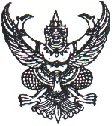 บันทึกข้อความส่วนราชการ  	วิทยาลัยอาชีวศึกษาสุโขทัย  ฝ่ายวิชาการ  	     ที่ 			วันที่           	เรื่อง  สรุปผลรายงานการสัมมนาหลังฝึกงาน (ออนไลน์)	เรียน	ผู้อำนวยการวิทยาลัยอาชีวศึกษาสุโขทัยสิ่งที่แนบมาด้วย 	1.  ผลการเรียนในระบบ ศธ.02			2.  แบบประเมินจากสถานประกอบการณ์ 3.  รูปภาพประกอบในการสัมมนาหลังฝึกงานข้าพเจ้า นางสุธาสินี แกมนิล ปฏิบัติหน้าที่ครูที่ปรึกษานักเรียนฝึกงานระดับชั้น ปวช.3/3 สาขาวิชาการบัญชี ขอสรุปรายงานการสัมมนาหลังฝึกงาน (ออนไลน์) พร้อมผลการเรียนรายวิชาฝึกงาน ประจำภาคเรียนที่ 1 ปีการศึกษา 2564 ดังเอกสารที่แนบมาพร้อมนี้จึงเรียนมาเพื่อโปรดทราบ	(นางสุธาสินี แกมนิล)	ครูที่ปรึกษาตัวอย่างผลการเรียนที่ปริ้นจากระบบ ศธ.02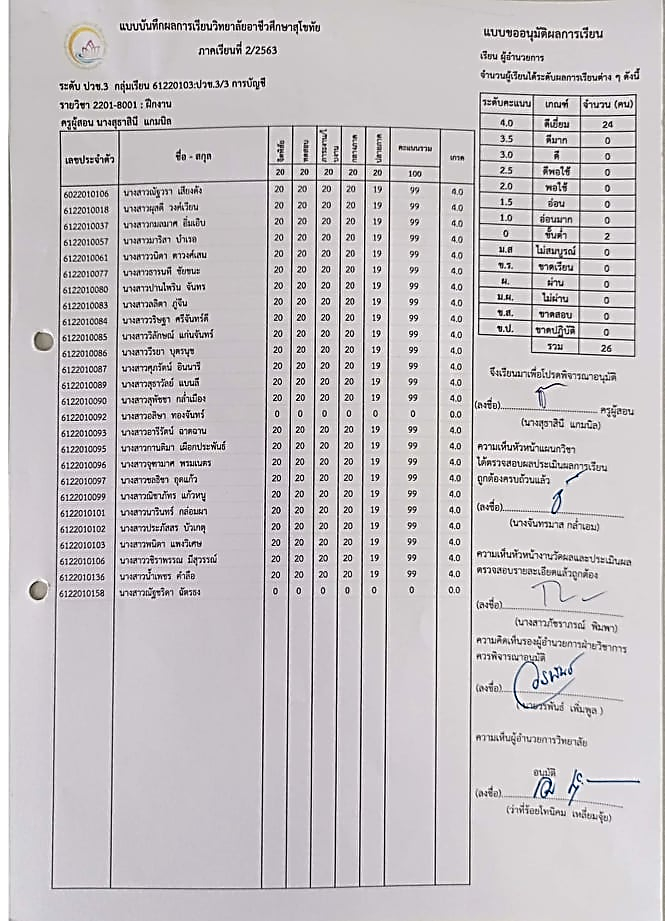 ตัวอย่างแบบประเมินจากสถานประกอบการณ์ หน้าที่ 1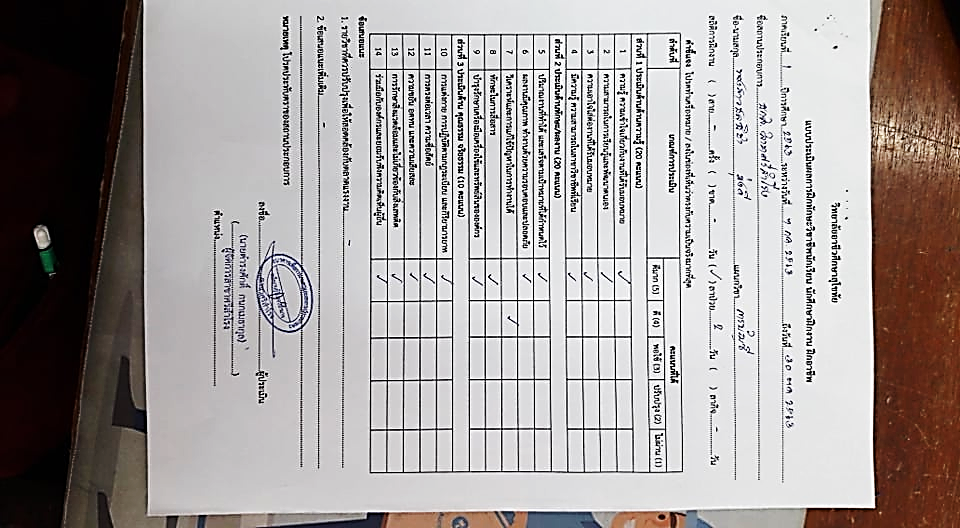 ตัวอย่างแบบประเมินจากสถานประกอบการณ์ หน้าที่ 2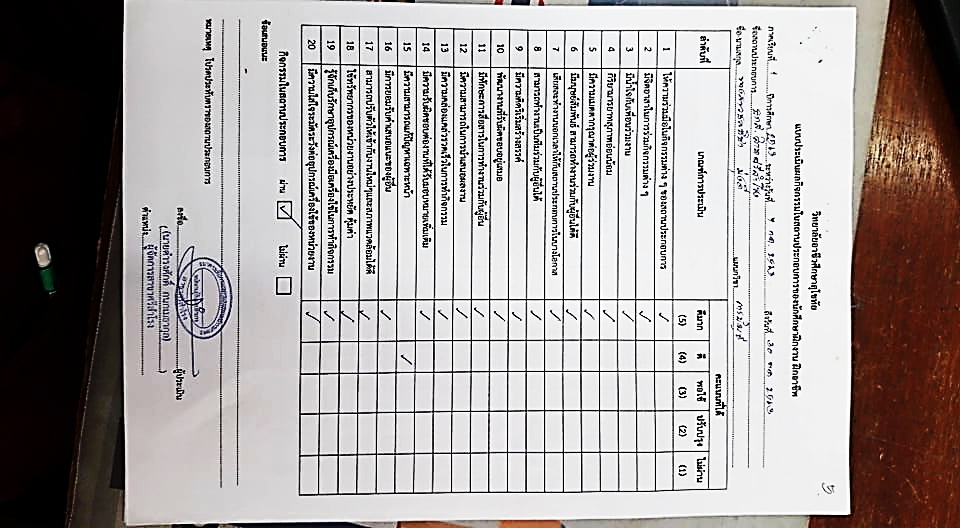 